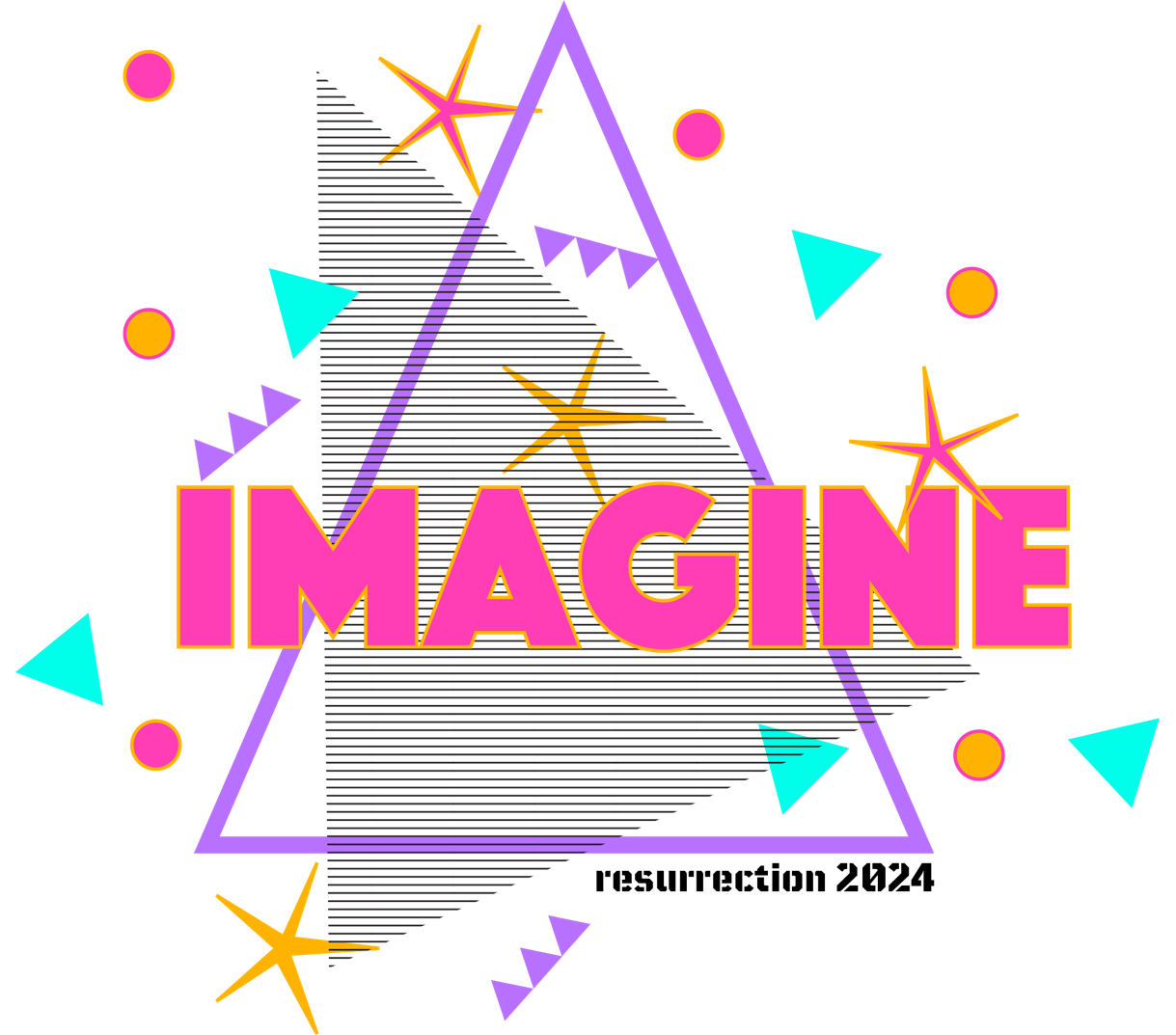 WHAT Resurrection is a premier Christian youth conference held at the Leconte Convention Center that brings youth groups together for awesome fellowship and authentic worship. The Gospel is proclaimed and youth experience spiritual renewal and an opportunity for a closer walk with Christ. Resurrection reminds young people that they are not alone in that walk! The Resurrection weekend will consist of four sessions of worship during the weekend. There will be free time between the two sessions on Saturday to have a leisurely lunch, and to relax and enjoy the time with friends. When January 19-21, 2024 Who Youth grades 6-12 are welcome and adult chaperones (who have been attending Asbury UMC for at least 6 months and completed Safe Sanctuary training in the last 12 months). Where We are staying at the Holiday Inn & Suites: 2905 Parkway, Pigeon Forge, TN 37862 PAYMENT AND COST INFORMATION The total cost of the weekend is $110. This covers the hotel, tickets, and pizza Saturday night. The deposit payment of $35 will be due by November 1, 2023. This payment will secure your place. You are able to secure a spot after November 1st, but the deposit will be $45 making the total for the weekend $120.The remaining balance for the conference will be due January 14th, 2024. A WORD ABOUT RULES Rules are for the safety and wellbeing of everyone on the trip. Please read the list carefully and follow it. This is to be a fun time for fellowship and learning, but we have guidelines to follow. First and foremost, we will all act as Christ has called us. This means we will love and respect all the people we come in contact with. We are the bearers of Christ to the world so we need to make sure all encounters with others are positive. No drugs, alcohol, or sex.
NOTE: If you are found in the possession, or under the influence, of drugs or alcohol, or if you are caught having sex with someone, your parents will be notified of the situation and to pick you up. If the police pick you up for violating the law, your parents will be notified to come and get you. NO EXCEPTIONS! Do not throw things in the hotel halls, lobbies, or off the balcony.No silly string, pellet guns, Nerf guns, airsoft, sling shots, shaving cream other than it’s intended use, water balloons, or any other “prank” toys or materials.  Do not, under any circumstances, mess with anyone’s food, drink, or belongings. If it does not belong to you, do not touch it unless you are asked to. If you are found to be tampering with someone’s food or drink, depending on the situation, you could get a call home and for your parent to pick you up. Foul language and inappropriate jokes will not be tolerated. All persons are to be in their assigned rooms by 11:00, unless you are with your youth counselor, or have been given permission from your youth leader to be out of your room. Lights out at this time as well (this is a hotel rule). NOTE: The city of Pigeon Forge has a 12:00AM curfew. If you are caught roaming the streets after midnight, the police WILL pick you up. See the rule above for the consequences. No blaring music or the tv in the rooms. Noise level within the rooms should be kept at a reasonable level. Do not run or be obnoxious through the hallways, lobbies, parking lot, or pool area. Swimming attire should be appropriate. Girls cannot have anything with strings that can be untied. Both girls and boys are expected to wear swim attire that keeps everything covered that should not be seen in public. Wear something you are comfortable in, but also something you would be ok with your friends’ grandparents seeing you in. During free time, and/or meal time, ALL persons must be in a group of 4 or more. All Junior High students must be always with their appointed adult youth counselor(s). This includes, but is not an extensive list; free time, meals, outside of the hotel, etc. All Senior High students must check in FACE TO FACE with their appointed adult youth counselor at least ONCE during free time. Place and time will be negotiated with your counselors/leader. Youth Counselor has the authority to request more face to face check ins if they feel necessary. Senior High, if you plan to go further than “The Island” in Pigeon Forge during free time on Saturday, you must be accompanied by a counselor. No guys in girls’ room and no girls in guys’ room. The only exceptions is if you have prior approval from Natasha to have a devotion in a mixed company room with a counselor present. Always travel on the vehicle to which you have been assigned. No exceptions. Again, this assures us that we always have everyone with us. Have a good time! Bring a good attitude! Open yourself to what God has to say to you! LOVE ONE ANOTHER!**All other behavior that is deemed inappropriate will be dealt with on a case-by- case basis. WHILE IN SESSION AT THE CONVENTION CENTER We will leave the hotel for sessions as a group.Do not get up during the session to get food or drink, please take care of this before the session begins.Use the bathroom before or after the session. Emergencies are the exception.Clean up your space before leaving the session. Always wear your Resurrection badges to session and during sessionsDO NOT LOSE YOUR BADGE!! They will cost you $60 to replace. Respect the speaker, the worship band, your youth counselors, and those around you by not “cutting up” during sessions or devotions. You will have to leave the session if you continue to be disruptive.Always stay with our Youth Group during sessions; do not sit with another youth group or in another section. Do not have cell phones out during sessions. DO NOT forget to silence or turn off your phone during the sessions. EMERGENCY POLICY, INFO, & CONTACTS In case of an urgent emergency during Resurrection weekend, we will call 911 for immediate medical attention. The parent/guardian will be contacted and given as much information as possible. Make sure that a Medical Liability form has been filled out completely and turned in before the trip. In case of illness or minor injury, the situation will be evaluated by our counselors and medical people, the concerned individual(s) will be care for, and appropriate action and care will be taken. Parents/guardians will be notified as needed. We have a checklist of over-the-counter medications that we can administer in case of a minor injury or sickness. If you have prescribed medications that must be administered throughout the weekend, please inform Natasha DeBord. There will be a piece of paper to fill out with the medication name, dosage, and when to administer it that will be placed in a ziplock with the medication. Prescription medication MUST be administered by Natasha throughout the weekend. This insures everyone receives their medications as they should. We are staying at the Holiday Inn & Suites Convention Center, phone number 865-428-2525, and the address is 2905 Parkway, Pigeon Forge, TN 37862. Natasha DeBord will be listed as the group leader for Asbury UMC. Natasha DeBord’s cell phone number is 423-754-7991. Please call this number for emergency cases only. The phone will be on vibrate during the session, but all calls will be answered. Text messages will be answered outside of session times.A WORD ABOUT MEALS We will eat supper in the Fellowship Hall before we leave for Pigeon Forge. Breakfast each morning will be at the hotel. (This is included in the cost of the trip.) During lunch on Saturday, youth will be with their groups. It is suggested that you eat something that will keep you full through the last session. Saturday night, we will have pizza at the hotel. (This is included in the cost of the trip.)Manage your money wisely...do not spend all your money on souvenirs and then not have money to eat on our way home. We will stop for lunch on the way home Sunday and eat as a group. You will need money for lunch Saturday, lunch Sunday, and for any souvenirs you may wish to purchase during free time ($60-$100). WEEKEND SCHEDULE FRIDAYSaturdaySunday**Texts/calls will be made when we are about 30 minutes from the church to insure everyone gets picked up in a timely manner.4:00 pmArrive at Fellowship Hall and eat supper.5:00 pmPack up and leave the church6:00 pmArrive at hotel and learn room assignments.6:45 pmMeet as a group in the conference room to walk over to the LeConte Center8:00 -10:00 pmSession 110:30 pmSmall group talks/devotions12:00 amIn your room and lights out7:00 amEat Breakfast/meet as a group in the conference room7:30 amWalk over to the LeConte Center9:00-11:00 amSession 211:30 am - 5:15 pmFree time and lunch with your group5:30 pmMeet as a group in the conference room to walk over to the LeConte Center7:00 - 9:30pmSession 310:00 pmPizza and large group talk/devotions in conference room12:30 amIn your room and lights out6:30 amEat breakfast/meet as a group in conference room7:00 amWalk over to the LeConte Center8:30– 10:30 amSession 411:00 amPack vehicles and check out of hotel12:00 pmStop for lunch as a group2:00 pmArrive back at Asbury